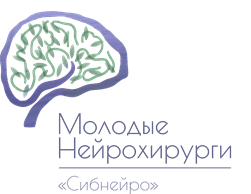 Программа курса“Базовые микрохирургические навыки в нейрохирургии”г. Новосибирск, 15 декабря 2022 годаПреподаватели курса: Сергей Афанасьевич Ким, Анатолий Владимирович Бервицкий, Олег Михайлович Андрушкевич08:30-08:40 Открытие курса, приветственное слово (Рзаев Д.А.)08:40-09:00 Практическое задание №1: инструктаж, настройка микроскопа, подготовка рабочего места09:00-09:10 Проверка рабочих мест09:10-10:00 Практическое задание №2: узловые швы нитями 4/0, 6/0, 8/0 на резиновых перчатках10:00-10:10 Проверка препаратов10:10-10:30 Лекция №1: сосудистые микроанастомозы в нейрохирургии. Виды, показания к применению, техника наложения (Бервицкий А.В.)10:30-10:50 Перерыв10:50-12:30 Практическое задание №3: инструктаж, наложение анастомозов конец-в-конец, конец-в-бок нитью 8/9/10 / 0 на курином бедре12:30-13:00 Проверка препаратов13:00-13:30 Лекция №2: роль эндоскопии в нейрохирургии, устройство эндоскопа, эндоскопический инструментарий (Ким С.А.)13:30-14:00 Практическое задание №4: Инструктаж, сборка разборка эндоскопа14:00-14:45 Обед14:45-15:45 Практическое задание №5: Инструктаж, эндоскопические манипуляции на тренировочной модели15:45-16:00 Проверка препаратов16:00-16:30 Лекция №3: силовое оборудование в нейрохирургии, виды, устройство моторной системы (Андрушкевич О.М.)16:30-16:50 Лекция №4 + демонстрация: подготовка моторной системы к работе, техника безопасности (Андрушкевич О.М.)16:50-17:50 Практическое задание №6: инструктаж, работа с моторной системой (бор, фрезевое отверстие, краниотом)17:50-18:00 Подведение итогов, закрытие курса